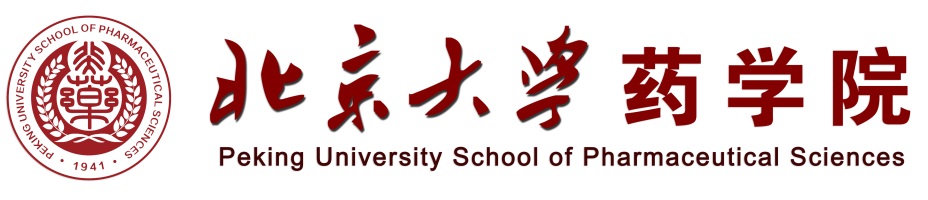 药学院实验室值日台账实验室所在课题组负责人_______________实验室所在楼宇及房间号_______________药学院实验室值日台账药学院实验室值日台账药学院实验室值日台账药学院实验室值日台账药学院实验室值日台账药学院实验室值日台账药学院实验室值日台账药学院实验室值日台账药学院实验室值日台账药学院实验室值日台账药学院实验室值日台账药学院实验室值日台账药学院实验室值日台账药学院实验室值日台账药学院实验室值日台账药学院实验室值日台账药学院实验室值日台账药学院实验室值日台账药学院实验室值日台账药学院实验室值日台账药学院实验室值日台账药学院实验室值日台账药学院实验室值日台账药学院实验室值日台账药学院实验室值日台账药学院实验室值日台账药学院实验室值日台账药学院实验室值日台账药学院实验室值日台账药学院实验室值日台账药学院实验室值日台账药学院实验室值日台账药学院实验室值日台账药学院实验室值日台账药学院实验室值日台账药学院实验室值日台账药学院实验室值日台账药学院实验室值日台账药学院实验室值日台账药学院实验室值日台账药学院实验室值日台账药学院实验室值日台账药学院实验室值日台账药学院实验室值日台账药学院实验室值日台账药学院实验室值日台账药学院实验室值日台账药学院实验室值日台账药学院实验室值日台账药学院实验室值日台账药学院实验室值日台账日期实验台面整洁有序地面打扫干净实验室内无饮食室内安全通道畅通无障碍物实验室工作人员穿长袖实验服，做危险性实验佩戴防护用品检查洗眼器能正常使用检查冷却冷凝系统的橡胶管无老化破损垃圾分类存放，当日生活垃圾当日倾倒最后离开实验室人员检查水、电、通风、门窗安全/签字值日生签字日期实验台面整洁有序地面打扫干净实验室内无饮食室内安全通道畅通无障碍物实验室工作人员穿长袖实验服，做危险性实验佩戴防护用品检查洗眼器能正常使用检查冷却冷凝系统的橡胶管无老化破损垃圾分类存放，当日生活垃圾当日倾倒最后离开实验室人员检查水、电、通风、门窗安全/签字值日生签字日期实验台面整洁有序地面打扫干净实验室内无饮食室内安全通道畅通无障碍物实验室工作人员穿长袖实验服，做危险性实验佩戴防护用品检查洗眼器能正常使用检查冷却冷凝系统的橡胶管无老化破损垃圾分类存放，当日生活垃圾当日倾倒最后离开实验室人员检查水、电、通风、门窗安全/签字值日生签字日期实验台面整洁有序地面打扫干净实验室内无饮食室内安全通道畅通无障碍物实验室工作人员穿长袖实验服，做危险性实验佩戴防护用品检查洗眼器能正常使用检查冷却冷凝系统的橡胶管无老化破损垃圾分类存放，当日生活垃圾当日倾倒最后离开实验室人员检查水、电、通风、门窗安全/签字值日生签字日期实验台面整洁有序地面打扫干净实验室内无饮食室内安全通道畅通无障碍物实验室工作人员穿长袖实验服，做危险性实验佩戴防护用品检查洗眼器能正常使用检查冷却冷凝系统的橡胶管无老化破损垃圾分类存放，当日生活垃圾当日倾倒最后离开实验室人员检查水、电、通风、门窗安全/签字值日生签字日期实验台面整洁有序地面打扫干净实验室内无饮食室内安全通道畅通无障碍物实验室工作人员穿长袖实验服，做危险性实验佩戴防护用品检查洗眼器能正常使用检查冷却冷凝系统的橡胶管无老化破损垃圾分类存放，当日生活垃圾当日倾倒最后离开实验室人员检查水、电、通风、门窗安全/签字值日生签字日期实验台面整洁有序地面打扫干净实验室内无饮食室内安全通道畅通无障碍物实验室工作人员穿长袖实验服，做危险性实验佩戴防护用品检查洗眼器能正常使用检查冷却冷凝系统的橡胶管无老化破损垃圾分类存放，当日生活垃圾当日倾倒最后离开实验室人员检查水、电、通风、门窗安全/签字值日生签字日期实验台面整洁有序地面打扫干净实验室内无饮食室内安全通道畅通无障碍物实验室工作人员穿长袖实验服，做危险性实验佩戴防护用品检查洗眼器能正常使用检查冷却冷凝系统的橡胶管无老化破损垃圾分类存放，当日生活垃圾当日倾倒最后离开实验室人员检查水、电、通风、门窗安全/签字值日生签字日期实验台面整洁有序地面打扫干净实验室内无饮食室内安全通道畅通无障碍物实验室工作人员穿长袖实验服，做危险性实验佩戴防护用品检查洗眼器能正常使用检查冷却冷凝系统的橡胶管无老化破损垃圾分类存放，当日生活垃圾当日倾倒最后离开实验室人员检查水、电、通风、门窗安全/签字值日生签字日期实验台面整洁有序地面打扫干净实验室内无饮食室内安全通道畅通无障碍物实验室工作人员穿长袖实验服，做危险性实验佩戴防护用品检查洗眼器能正常使用检查冷却冷凝系统的橡胶管无老化破损垃圾分类存放，当日生活垃圾当日倾倒最后离开实验室人员检查水、电、通风、门窗安全/签字值日生签字日期实验台面整洁有序地面打扫干净实验室内无饮食室内安全通道畅通无障碍物实验室工作人员穿长袖实验服，做危险性实验佩戴防护用品检查洗眼器能正常使用检查冷却冷凝系统的橡胶管无老化破损垃圾分类存放，当日生活垃圾当日倾倒最后离开实验室人员检查水、电、通风、门窗安全/签字值日生签字日期实验台面整洁有序地面打扫干净实验室内无饮食室内安全通道畅通无障碍物实验室工作人员穿长袖实验服，做危险性实验佩戴防护用品检查洗眼器能正常使用检查冷却冷凝系统的橡胶管无老化破损垃圾分类存放，当日生活垃圾当日倾倒最后离开实验室人员检查水、电、通风、门窗安全/签字值日生签字日期实验台面整洁有序地面打扫干净实验室内无饮食室内安全通道畅通无障碍物实验室工作人员穿长袖实验服，做危险性实验佩戴防护用品检查洗眼器能正常使用检查冷却冷凝系统的橡胶管无老化破损垃圾分类存放，当日生活垃圾当日倾倒最后离开实验室人员检查水、电、通风、门窗安全/签字值日生签字日期实验台面整洁有序地面打扫干净实验室内无饮食室内安全通道畅通无障碍物实验室工作人员穿长袖实验服，做危险性实验佩戴防护用品检查洗眼器能正常使用检查冷却冷凝系统的橡胶管无老化破损垃圾分类存放，当日生活垃圾当日倾倒最后离开实验室人员检查水、电、通风、门窗安全/签字值日生签字日期实验台面整洁有序地面打扫干净实验室内无饮食室内安全通道畅通无障碍物实验室工作人员穿长袖实验服，做危险性实验佩戴防护用品检查洗眼器能正常使用检查冷却冷凝系统的橡胶管无老化破损垃圾分类存放，当日生活垃圾当日倾倒最后离开实验室人员检查水、电、通风、门窗安全/签字值日生签字日期实验台面整洁有序地面打扫干净实验室内无饮食室内安全通道畅通无障碍物实验室工作人员穿长袖实验服，做危险性实验佩戴防护用品检查洗眼器能正常使用检查冷却冷凝系统的橡胶管无老化破损垃圾分类存放，当日生活垃圾当日倾倒最后离开实验室人员检查水、电、通风、门窗安全/签字值日生签字日期实验台面整洁有序地面打扫干净实验室内无饮食室内安全通道畅通无障碍物实验室工作人员穿长袖实验服，做危险性实验佩戴防护用品检查洗眼器能正常使用检查冷却冷凝系统的橡胶管无老化破损垃圾分类存放，当日生活垃圾当日倾倒最后离开实验室人员检查水、电、通风、门窗安全/签字值日生签字日期实验台面整洁有序地面打扫干净实验室内无饮食室内安全通道畅通无障碍物实验室工作人员穿长袖实验服，做危险性实验佩戴防护用品检查洗眼器能正常使用检查冷却冷凝系统的橡胶管无老化破损垃圾分类存放，当日生活垃圾当日倾倒最后离开实验室人员检查水、电、通风、门窗安全/签字值日生签字日期实验台面整洁有序地面打扫干净实验室内无饮食室内安全通道畅通无障碍物实验室工作人员穿长袖实验服，做危险性实验佩戴防护用品检查洗眼器能正常使用检查冷却冷凝系统的橡胶管无老化破损垃圾分类存放，当日生活垃圾当日倾倒最后离开实验室人员检查水、电、通风、门窗安全/签字值日生签字日期实验台面整洁有序地面打扫干净实验室内无饮食室内安全通道畅通无障碍物实验室工作人员穿长袖实验服，做危险性实验佩戴防护用品检查洗眼器能正常使用检查冷却冷凝系统的橡胶管无老化破损垃圾分类存放，当日生活垃圾当日倾倒最后离开实验室人员检查水、电、通风、门窗安全/签字值日生签字日期实验台面整洁有序地面打扫干净实验室内无饮食室内安全通道畅通无障碍物实验室工作人员穿长袖实验服，做危险性实验佩戴防护用品检查洗眼器能正常使用检查冷却冷凝系统的橡胶管无老化破损垃圾分类存放，当日生活垃圾当日倾倒最后离开实验室人员检查水、电、通风、门窗安全/签字值日生签字日期实验台面整洁有序地面打扫干净实验室内无饮食室内安全通道畅通无障碍物实验室工作人员穿长袖实验服，做危险性实验佩戴防护用品检查洗眼器能正常使用检查冷却冷凝系统的橡胶管无老化破损垃圾分类存放，当日生活垃圾当日倾倒最后离开实验室人员检查水、电、通风、门窗安全/签字值日生签字日期实验台面整洁有序地面打扫干净实验室内无饮食室内安全通道畅通无障碍物实验室工作人员穿长袖实验服，做危险性实验佩戴防护用品检查洗眼器能正常使用检查冷却冷凝系统的橡胶管无老化破损垃圾分类存放，当日生活垃圾当日倾倒最后离开实验室人员检查水、电、通风、门窗安全/签字值日生签字日期实验台面整洁有序地面打扫干净实验室内无饮食室内安全通道畅通无障碍物实验室工作人员穿长袖实验服，做危险性实验佩戴防护用品检查洗眼器能正常使用检查冷却冷凝系统的橡胶管无老化破损垃圾分类存放，当日生活垃圾当日倾倒最后离开实验室人员检查水、电、通风、门窗安全/签字值日生签字日期实验台面整洁有序地面打扫干净实验室内无饮食室内安全通道畅通无障碍物实验室工作人员穿长袖实验服，做危险性实验佩戴防护用品检查洗眼器能正常使用检查冷却冷凝系统的橡胶管无老化破损垃圾分类存放，当日生活垃圾当日倾倒最后离开实验室人员检查水、电、通风、门窗安全/签字值日生签字日期实验台面整洁有序地面打扫干净实验室内无饮食室内安全通道畅通无障碍物实验室工作人员穿长袖实验服，做危险性实验佩戴防护用品检查洗眼器能正常使用检查冷却冷凝系统的橡胶管无老化破损垃圾分类存放，当日生活垃圾当日倾倒最后离开实验室人员检查水、电、通风、门窗安全/签字值日生签字日期实验台面整洁有序地面打扫干净实验室内无饮食室内安全通道畅通无障碍物实验室工作人员穿长袖实验服，做危险性实验佩戴防护用品检查洗眼器能正常使用检查冷却冷凝系统的橡胶管无老化破损垃圾分类存放，当日生活垃圾当日倾倒最后离开实验室人员检查水、电、通风、门窗安全/签字值日生签字日期实验台面整洁有序地面打扫干净实验室内无饮食室内安全通道畅通无障碍物实验室工作人员穿长袖实验服，做危险性实验佩戴防护用品检查洗眼器能正常使用检查冷却冷凝系统的橡胶管无老化破损垃圾分类存放，当日生活垃圾当日倾倒最后离开实验室人员检查水、电、通风、门窗安全/签字值日生签字日期实验台面整洁有序地面打扫干净实验室内无饮食室内安全通道畅通无障碍物实验室工作人员穿长袖实验服，做危险性实验佩戴防护用品检查洗眼器能正常使用检查冷却冷凝系统的橡胶管无老化破损垃圾分类存放，当日生活垃圾当日倾倒最后离开实验室人员检查水、电、通风、门窗安全/签字值日生签字日期实验台面整洁有序地面打扫干净实验室内无饮食室内安全通道畅通无障碍物实验室工作人员穿长袖实验服，做危险性实验佩戴防护用品检查洗眼器能正常使用检查冷却冷凝系统的橡胶管无老化破损垃圾分类存放，当日生活垃圾当日倾倒最后离开实验室人员检查水、电、通风、门窗安全/签字值日生签字日期实验台面整洁有序地面打扫干净实验室内无饮食室内安全通道畅通无障碍物实验室工作人员穿长袖实验服，做危险性实验佩戴防护用品检查洗眼器能正常使用检查冷却冷凝系统的橡胶管无老化破损垃圾分类存放，当日生活垃圾当日倾倒最后离开实验室人员检查水、电、通风、门窗安全/签字值日生签字日期实验台面整洁有序地面打扫干净实验室内无饮食室内安全通道畅通无障碍物实验室工作人员穿长袖实验服，做危险性实验佩戴防护用品检查洗眼器能正常使用检查冷却冷凝系统的橡胶管无老化破损垃圾分类存放，当日生活垃圾当日倾倒最后离开实验室人员检查水、电、通风、门窗安全/签字值日生签字日期实验台面整洁有序地面打扫干净实验室内无饮食室内安全通道畅通无障碍物实验室工作人员穿长袖实验服，做危险性实验佩戴防护用品检查洗眼器能正常使用检查冷却冷凝系统的橡胶管无老化破损垃圾分类存放，当日生活垃圾当日倾倒最后离开实验室人员检查水、电、通风、门窗安全/签字值日生签字日期实验台面整洁有序地面打扫干净实验室内无饮食室内安全通道畅通无障碍物实验室工作人员穿长袖实验服，做危险性实验佩戴防护用品检查洗眼器能正常使用检查冷却冷凝系统的橡胶管无老化破损垃圾分类存放，当日生活垃圾当日倾倒最后离开实验室人员检查水、电、通风、门窗安全/签字值日生签字日期实验台面整洁有序地面打扫干净实验室内无饮食室内安全通道畅通无障碍物实验室工作人员穿长袖实验服，做危险性实验佩戴防护用品检查洗眼器能正常使用检查冷却冷凝系统的橡胶管无老化破损垃圾分类存放，当日生活垃圾当日倾倒最后离开实验室人员检查水、电、通风、门窗安全/签字值日生签字日期实验台面整洁有序地面打扫干净实验室内无饮食室内安全通道畅通无障碍物实验室工作人员穿长袖实验服，做危险性实验佩戴防护用品检查洗眼器能正常使用检查冷却冷凝系统的橡胶管无老化破损垃圾分类存放，当日生活垃圾当日倾倒最后离开实验室人员检查水、电、通风、门窗安全/签字值日生签字日期实验台面整洁有序地面打扫干净实验室内无饮食室内安全通道畅通无障碍物实验室工作人员穿长袖实验服，做危险性实验佩戴防护用品检查洗眼器能正常使用检查冷却冷凝系统的橡胶管无老化破损垃圾分类存放，当日生活垃圾当日倾倒最后离开实验室人员检查水、电、通风、门窗安全/签字值日生签字日期实验台面整洁有序地面打扫干净实验室内无饮食室内安全通道畅通无障碍物实验室工作人员穿长袖实验服，做危险性实验佩戴防护用品检查洗眼器能正常使用检查冷却冷凝系统的橡胶管无老化破损垃圾分类存放，当日生活垃圾当日倾倒最后离开实验室人员检查水、电、通风、门窗安全/签字值日生签字日期实验台面整洁有序地面打扫干净实验室内无饮食室内安全通道畅通无障碍物实验室工作人员穿长袖实验服，做危险性实验佩戴防护用品检查洗眼器能正常使用检查冷却冷凝系统的橡胶管无老化破损垃圾分类存放，当日生活垃圾当日倾倒最后离开实验室人员检查水、电、通风、门窗安全/签字值日生签字日期实验台面整洁有序地面打扫干净实验室内无饮食室内安全通道畅通无障碍物实验室工作人员穿长袖实验服，做危险性实验佩戴防护用品检查洗眼器能正常使用检查冷却冷凝系统的橡胶管无老化破损垃圾分类存放，当日生活垃圾当日倾倒最后离开实验室人员检查水、电、通风、门窗安全/签字值日生签字日期实验台面整洁有序地面打扫干净实验室内无饮食室内安全通道畅通无障碍物实验室工作人员穿长袖实验服，做危险性实验佩戴防护用品检查洗眼器能正常使用检查冷却冷凝系统的橡胶管无老化破损垃圾分类存放，当日生活垃圾当日倾倒最后离开实验室人员检查水、电、通风、门窗安全/签字值日生签字日期实验台面整洁有序地面打扫干净实验室内无饮食室内安全通道畅通无障碍物实验室工作人员穿长袖实验服，做危险性实验佩戴防护用品检查洗眼器能正常使用检查冷却冷凝系统的橡胶管无老化破损垃圾分类存放，当日生活垃圾当日倾倒最后离开实验室人员检查水、电、通风、门窗安全/签字值日生签字日期实验台面整洁有序地面打扫干净实验室内无饮食室内安全通道畅通无障碍物实验室工作人员穿长袖实验服，做危险性实验佩戴防护用品检查洗眼器能正常使用检查冷却冷凝系统的橡胶管无老化破损垃圾分类存放，当日生活垃圾当日倾倒最后离开实验室人员检查水、电、通风、门窗安全/签字值日生签字日期实验台面整洁有序地面打扫干净实验室内无饮食室内安全通道畅通无障碍物实验室工作人员穿长袖实验服，做危险性实验佩戴防护用品检查洗眼器能正常使用检查冷却冷凝系统的橡胶管无老化破损垃圾分类存放，当日生活垃圾当日倾倒最后离开实验室人员检查水、电、通风、门窗安全/签字值日生签字日期实验台面整洁有序地面打扫干净实验室内无饮食室内安全通道畅通无障碍物实验室工作人员穿长袖实验服，做危险性实验佩戴防护用品检查洗眼器能正常使用检查冷却冷凝系统的橡胶管无老化破损垃圾分类存放，当日生活垃圾当日倾倒最后离开实验室人员检查水、电、通风、门窗安全/签字值日生签字日期实验台面整洁有序地面打扫干净实验室内无饮食室内安全通道畅通无障碍物实验室工作人员穿长袖实验服，做危险性实验佩戴防护用品检查洗眼器能正常使用检查冷却冷凝系统的橡胶管无老化破损垃圾分类存放，当日生活垃圾当日倾倒最后离开实验室人员检查水、电、通风、门窗安全/签字值日生签字日期实验台面整洁有序地面打扫干净实验室内无饮食室内安全通道畅通无障碍物实验室工作人员穿长袖实验服，做危险性实验佩戴防护用品检查洗眼器能正常使用检查冷却冷凝系统的橡胶管无老化破损垃圾分类存放，当日生活垃圾当日倾倒最后离开实验室人员检查水、电、通风、门窗安全/签字值日生签字日期实验台面整洁有序地面打扫干净实验室内无饮食室内安全通道畅通无障碍物实验室工作人员穿长袖实验服，做危险性实验佩戴防护用品检查洗眼器能正常使用检查冷却冷凝系统的橡胶管无老化破损垃圾分类存放，当日生活垃圾当日倾倒最后离开实验室人员检查水、电、通风、门窗安全/签字值日生签字日期实验台面整洁有序地面打扫干净实验室内无饮食室内安全通道畅通无障碍物实验室工作人员穿长袖实验服，做危险性实验佩戴防护用品检查洗眼器能正常使用检查冷却冷凝系统的橡胶管无老化破损垃圾分类存放，当日生活垃圾当日倾倒最后离开实验室人员检查水、电、通风、门窗安全/签字值日生签字日期实验台面整洁有序地面打扫干净实验室内无饮食室内安全通道畅通无障碍物实验室工作人员穿长袖实验服，做危险性实验佩戴防护用品检查洗眼器能正常使用检查冷却冷凝系统的橡胶管无老化破损垃圾分类存放，当日生活垃圾当日倾倒最后离开实验室人员检查水、电、通风、门窗安全/签字值日生签字日期实验台面整洁有序地面打扫干净实验室内无饮食室内安全通道畅通无障碍物实验室工作人员穿长袖实验服，做危险性实验佩戴防护用品检查洗眼器能正常使用检查冷却冷凝系统的橡胶管无老化破损垃圾分类存放，当日生活垃圾当日倾倒最后离开实验室人员检查水、电、通风、门窗安全/签字值日生签字